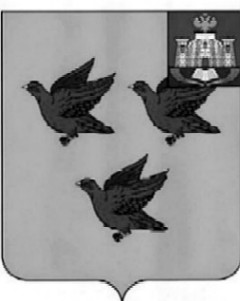 РОССИЙСКАЯ ФЕДЕРАЦИЯОРЛОВСКАЯ ОБЛАСТЬАДМИНИСТРАЦИЯ ГОРОДА ЛИВНЫПОСТАНОВЛЕНИЕ03 июля 2023 года                                                                              № 519          г. ЛивныО внесении изменений в постановление администрации города от 21 июня 2023 года №484«О согласовании создания места (площадки) накоплениятвердых коммунальных отходов»	Руководствуясь Федеральным законом от 6 октября 2003 г. № 131-ФЗ «Об общих принципах организации местного самоуправления в Российской Федерации», администрация города Ливны п о с т а н о в л я е т:Внести в постановление администрации города от 21 июня 2023 года № 484 «О согласовании создания места (площадки) накопления твердых коммунальных отходов» изменения:в преамбуле слова «индивидуального предпринимателя Лукина Сергея Анатольевича» заменить словами «заинтересованного лица»;в пункте 1 слова «индивидуальному предпринимателю Лукину Сергею Анатольевичу» заменить словами «Лукину Анатолию Алексеевичу».  2. Отделу информационных технологий разместить настоящее постановление на сайте http://adminliv.ru		3. Контроль за исполнением настоящего постановления возложить на заместителя главы администрации города по строительству и жилищно-коммунальному хозяйству.Глава города                                                                                     С.А. Трубицин